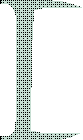 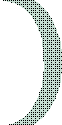 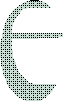 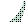 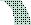 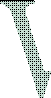 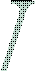 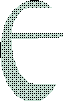 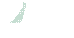 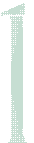 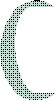 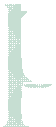 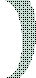 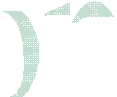 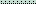 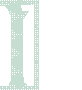 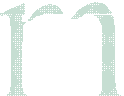 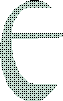 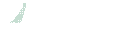 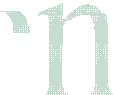 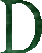 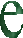 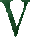 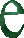 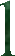 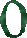 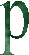 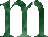 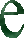 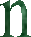 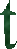 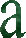 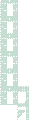 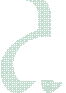 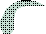 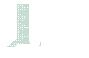 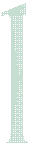 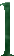 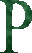 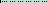 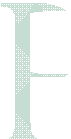 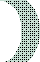 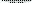 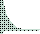 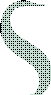 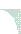 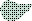 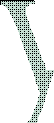 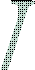 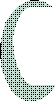 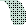 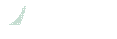 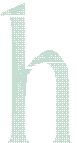 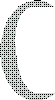 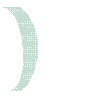 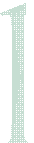 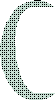 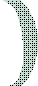 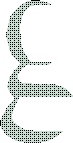 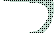 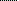 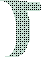 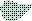 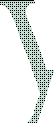 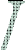 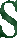 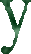 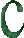 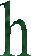 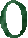 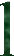 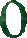 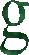 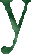 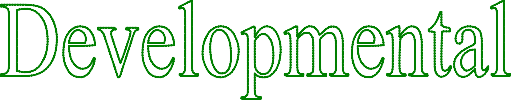 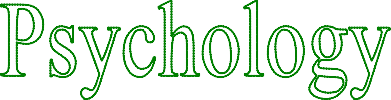 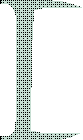 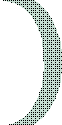 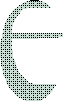 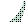 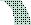 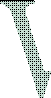 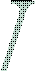 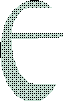 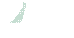 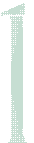 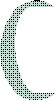 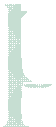 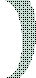 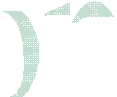 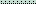 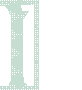 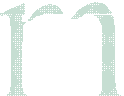 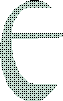 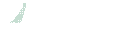 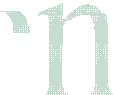 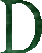 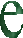 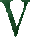 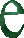 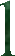 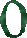 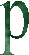 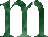 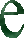 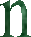 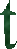 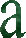 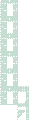 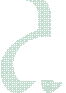 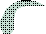 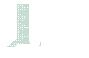 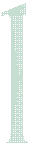 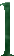 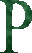 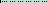 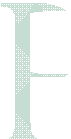 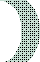 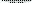 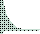 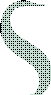 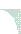 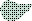 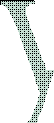 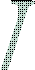 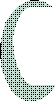 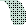 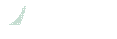 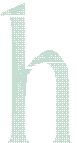 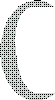 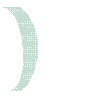 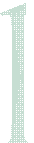 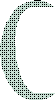 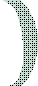 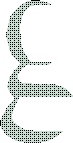 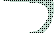 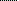 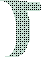 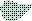 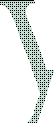 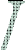 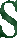 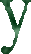 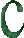 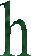 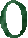 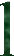 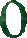 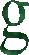 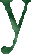 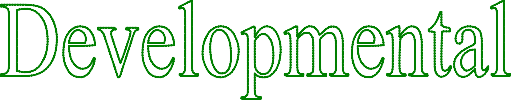 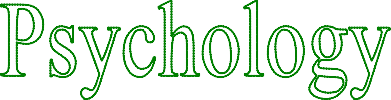 DEP2004, CRN 30123Summer 2014May 5- July 29, 2014OnlineInstructor:	Stephanie GrimesContact info:	sgrimes2@mail.valenciacollege.eduand/orsgrimes2@valenciacollege.edu407-582-2443 Psychology Department to leave a message onlyYou may contact me at any time if you have any questions or concerns regarding the class.Please use the Blackboard e-mail system as your primary method of contact. You are responsible  to check the Blackboard email system regularly. This is how we will communicate as part of the online classroom. If you prefer or require face to face contact, please schedule a time with me by e- mailing me for an appointment.If by chance the Blackboard system is down, unavailable, or you do not get a response within 48 hours you may also try my Valencia e-mail above. Remember personal email is not considered official communication. If your message is urgent, please forward it to both emails or contact me at the above number..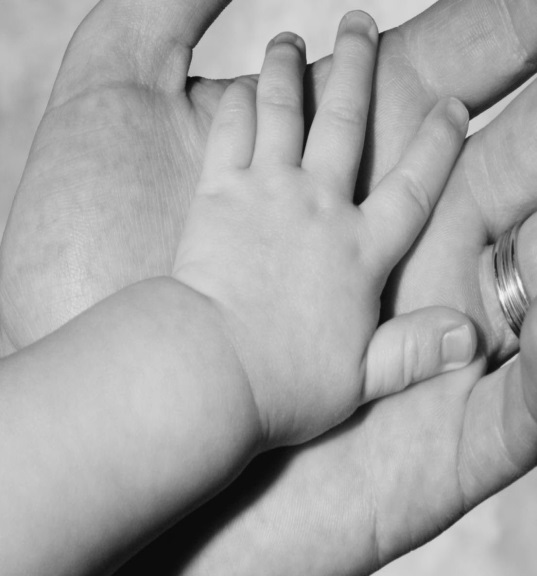 What is Developmental Psychology?Defined:Developmental psychology is the study of human development. Developmental psychology surveys research and theory surrounding the development of humans across the life span, beginning at conception and ending with death. It also focuses the biological and social factors influencing human behavior at differing stages of development.Objectives:Describe people at different periods in the life span.Describe perspective changes across the life span.Examine possible causes or sources of developmental change and reasons for disturbances in the developmental process.Diversify and educate perspectives of all persons of all ages, cultures, and backgrounds, similar and dissimilar.Prerequisites: PSY1012	Credit Hours: 3Course Text and Supplemental Materials:Invitation To The Life Span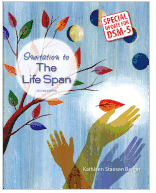 Evaluation Process:Grades will be calculated on the following measures:90%	TestsStudents will have 7 tests that will consist of multiple choice and true/false questions. Each exam is worth 15% of the final grade with the lowest grade dropped.10 %	Discussion  Each week you will be required to read the assigned materials, post 1 response to a 
  discussion question each week, read 5 other responses, and respond to 3 of your 
  classmates. Minimum word count is 250 words per post. The due date will be 11:59 
  pm on Saturdays. 90 – 100% = A80 – 89% = B70 – 79% = C60 – 69% = DBelow 60% = F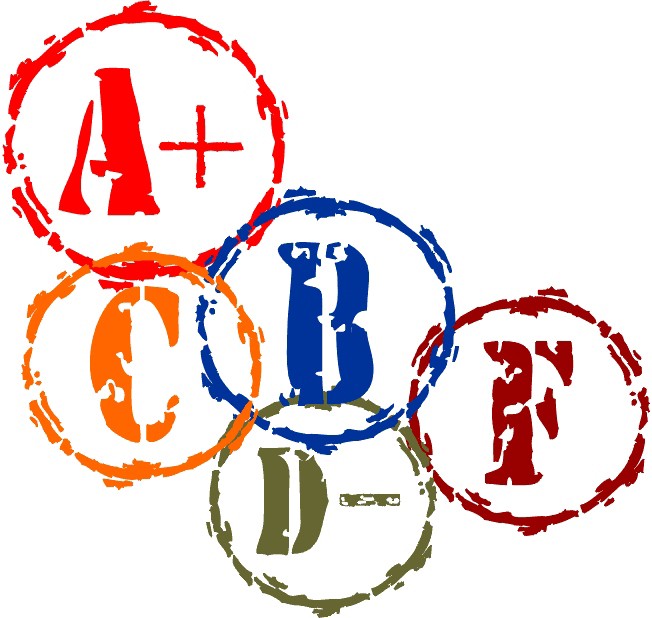 Course Schedule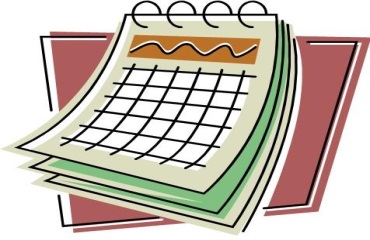 TImportant Dates for Students- Summer 2014Attendance/ Withdrawal Policy: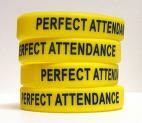 Regularity in classroom attendance and punctuality is vital to academic success. Students are expected to attend class regularly and punctually. Information will be presented in class, which may not be in the textbook, and may be covered on a test/exam. If you must be absent, it is your responsibility to notify the instructor prior to the absence, it at all possible. In addition, it is your responsibility to contact the instructor or fellow classmates for information missed. If you plan to withdraw from the course after the no show period, it will be your responsibility to go through the withdraw process. Note: A portion of your final grade will be based on attendance. I will be reporting non-attendance and those who stop attending class. Such behaviors may impact your financial aid and/or scholarships.Per Valencia Policy 4-07 (Academic Progress, Course Attendance and Grades, and Withdrawals), a student who withdraws from class before the withdrawal deadline of June 27 will receive a grade of “W.” A student is not permitted to withdraw after the withdrawal deadline. A faculty member MAY withdraw a student up to the beginning of the final exam period for violation of the class attendance policy. A student who is withdrawn by faculty for violation of the class attendance policy will receive a grade of “W.” Any student who withdraws or is withdrawn from a class during a third or subsequent attempt in the same course will be assigned a grade of “F.” For a complete policy and procedure overview on Valencia Policy 4-07 please go to: HThttp://valenciacollege.edu/generalcounsel/policy/THNeed Assistance?Valencia College is interested in making sure all our students have a rewarding and successful college experience. To that purpose, Valencia students can get immediate help with issues dealing with stress, anxiety, depression, adjustment difficulties, substance abuse, time management as well as relationship problems dealing with school, home or work. BayCare Behavioral Health Student Assistance Program (SAP) services are free to all Valencia students and available 24 hours a day by calling (800) 878-5470. Free face-to-face counseling is also availableMakeup Policy for Examinations and All Other Assignments:All tests must be taken on or before dates assigned. No makeup tests or quizzes are available without the explicit consent of the instructor, which will only be granted in cases of documented emergencies per Valencia College Policy.Student Conduct and Academic Honesty: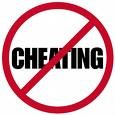 Exams and homework are considered individual effort; any submissions that are too similar for coincidence will receive no credit.Students are responsible for preparing each week by reading pre-assigned readings and completing assignments..Students may collaborate on design and project issues. This does NOT include duplication of programs or designs. Collaboration should be used to find bugs in programs or to solve program syntax and general structure problems. Copying, regardless of the number of editor changes, renaming, and/or retyping is considered cheating, and a student’s inability to describe the function of a submitted assignment will be considered evidence of cheating. All students involved in incidents of cheating will be given a zero (‘0”) for that assignment/quiz/exam/project without regard to who did the original work or who may have benefited.The instructor’s phone and email are provided for emergency situations, such as missing an exam, and brief questions about specific assignments. Messages should consist of your name, your class and class time, and a brief message. Due to the problem of “phone tag”, student phone calls will normally not be returned. Emails with specific questions will be answered as soon as possible, usually within 24 hours. Students who need more than a brief response should arrange a meeting with the instructor. Valencia College is dedicated not only to the advancement of knowledge and learning but is concerned with the development of responsible personal and social conduct.By enrolling at Valencia College, a student assumes the responsibility for becoming familiar with and abiding by the general rules of conduct. The primary responsibility for managing the class rests with the faculty. Violation of any classroom or Valencia’s rules may lead to disciplinary action up to and including expulsion from Valencia. Disciplinary action could include being withdrawn from class, disciplinary warning, probation, suspension, expulsion, or other appropriate and authorized actions. You will find the Student Code of Conduct in the current Valencia Student HandbookValencia Student Core Competencies:THINK clearly, critically and creatively by analyzing, synthesizing, integrating and evaluating in many domains of human inquiryVALUE make reasoned judgments and responsible commitmentsACT purposefully, reflectively and responsiblyCOMMUNICATE with different audiences using varied means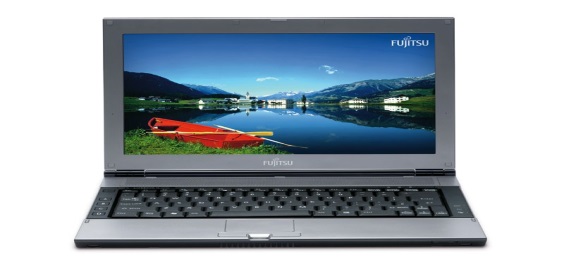 Computer/Equipment Use Policy:Use of computers in the Business, IT, and Public Service classrooms at ValenciaCommunity College is restricted to those activities designated by the instructor to enhance the  class materials. Any other use is strictly forbidden. Inappropriate use includes, but is not limited to:Use of computer to send E-mail or access Internet sites not specifically assigned in class.Use of computer for job, internship, homework or other activities not assigned in class.Modifying any hardware or software system configuration or setting.Activities not in accordance with the Valencia Student Code of ConductUse of computers in the departmental open lab is limited to those activities involved with preparing homework or coursework in this department and is subject to the same restriction as listed above.Computer use is remotely monitored; any student using computers inappropriately may be subject to dismissal from class or banishment from the lab. Subsequent offense may be sent to the campus administration for further disciplinary action.Students with Disabilities:Students with disabilities who qualify for academic accommodations must provide a notification from the Office for Students with Disabilities (OSD) and discuss specific needs with the  instructor, preferably during the first two weeks of class. The Office for Students with Disabilities determines accommodations based on appropriate documentation of disabilities. To locate your campus disability office, please go to the following link: www.valenciacollege.edu/osd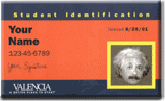 Valencia I.D. CardsValencia’s ID cards are required to use the LRC, Testing Center, and IMC. No other form of ID at those locations will be accepted. Possession and utilization of a Valencia ID is mandatory in order to obtain these services.Disclaimer Statement:This outline may be altered, at the instructor’s discretion, during the course of the term. It is the responsibility of the student to make any adjustments as announced.Author:BergerISBN:9781464128929Week EndActivities to Complete5/10Discussion, Read Chapters 1-2, Test 15/17Discussion, Read Chapters 3-4,Test 25/24Discussion, Read Chapters 5-65/31Discussion, Test 36/7Discussion, Read Chapters 7-86/14Discussion, Test 46/21  Discussion, Read Chapters 9-106/28Discussion, Test 57/5Discussion,  Read Chapters 11-137/12Discussion, Test 67/19Discussion,  Read Chapters 14-157/25Discussion, Test 7No Show Reporting PeriodMay 13-22Withdrawal Deadline for “W” gradeJune 27	Day and Evening Classes EndJuly 29Final ExamsJuly 29Final Grades Available in AtlasAugust 1Credit Classes Do Not MeetMay 1-3May 26July 4July 30